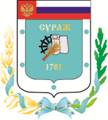 Контрольно-счетная палата Суражского муниципального района243 500, Брянская область, г. Сураж, ул. Ленина, 40  Тел. (48330) 2-11-45, E-mail:c.palata@yandex.ruЗаключениеКонтрольно-счетной палаты Суражского муниципального районана  проект решения Нивнянского сельского Совета народных депутатов «О внесении изменений в Решение Нивнянского сельского Совета народных депутатов № 114 от 29.12.2023 года «О бюджете Нивнянского сельского поселения Суражского  района Брянской области на 2024 год и плановый период 2025 и 2026 годов».    11 марта 2024 года                                                                         г. Сураж1.    Основание для проведения экспертизы: Федеральный закон от 07.02.2011 года  №6-ФЗ «Об общих принципах организации и деятельности контрольно-счетных органов субъектов Российской Федерации и муниципальных образований», ст. 5 Положения «О Контрольно-счетной палате Суражского муниципального района», утвержденного Решением Суражского районного Совета народных депутатов от 26.11.2021 года № 143.2.    Цель экспертизы: определение достоверности и обоснованности расходных обязательств бюджета Нивнянского сельского поселения Суражского  района Брянской области (далее Нивнянской поселение) и проекта решения Нивнянского сельского Совета народных депутатов «О внесении изменений в Решение Нивнянского сельского Совета народных депутатов № 114 от 29.12.2023 года «О бюджете Нивнянского сельского поселения Суражского  района Брянской области на 2024 год и плановый период 2025 и 2026 годов».3.    Предмет экспертизы: проект решения Нивнянского сельского Совета народных депутатов «О внесении изменений в Решение Нивнянского сельского Совета народных депутатов № 114 от 29.12.2023 года «О бюджете Нивнянского сельского поселения Суражского  района Брянской области на 2024 год и плановый период 2025 и 2026 годов», материалы и документы финансово-экономических обоснований указанного проекта в части, касающейся расходных обязательств муниципального образования «Нивнянское сельское поселение Суражского муниципального района Брянской области». Проект решения Нивнянского сельского Совета народных депутатов «О внесении изменений в Решение Нивнянского сельского Совета народных депутатов № 114 от 29.12.2023 года «О бюджете Нивнянского сельского поселения Суражского  района Брянской области на 2024 год и плановый период 2025 и 2026 годов» (далее – проект Решения), представлен на экспертизу в Контрольно-счетную палату Суражского муниципального района 11 марта 2024 года в составе с:- проектом Решения (с приложениями); - пояснительной запиской к проекту Решения; Представленным проектом Решения предлагается изменить основные параметры бюджета Нивнянского сельского поселения», к которым, в соответствии с п. 1 ст. 184.1 БК РФ, относятся:- общий объем доходов в сумме 2931,0 тыс. рублей;- общий объем расходов в сумме 2931,0 тыс. рублей;- дефицит бюджета в сумме 0,0 тыс. рублей.Проектом Решения вносятся изменения в основные характеристики бюджета на 2024 год, а так же производится перераспределение расходной части в том числе:- доходы бюджета не изменяются и составят 2931,0 тыс. рублей; - расходы бюджета по сравнению с утвержденным бюджетом увеличиваются на 88,0 тыс. рублей, или на 3,0% и составят 3019,0 тыс. рублей.- дефицит бюджета увеличится на 100,0% и составит 88,0 тыс. рублей за счет остатков средств на счетах по учету средств бюджета.Параметры бюджета поселения на 2025-2026 годы представленным к экспертизе проектом не изменяются.           Изменение расходной части бюджета:Проектом Решения производится увеличение расходных обязательств в 2024 году на 88,0 тыс. рублей и перераспределение  расходов. Таким образом,  расходная часть бюджета составит 3019,0 тыс. рублей:- раздел 01 00 «Общегосударственные расходы» составит 2038,0 тыс. рублей (+ 56,1 тыс. рублей), в том числе:- подраздел 01 04 «Функционирование Правительства Российской Федерации, высших исполнительных органов государственной власти субъектов Российской Федерации, местных администраций» составит                            1957,8 тыс. рублей (+19,0 тыс. рублей).- подраздел 01 11«Резервные фонды» составит 0,00 рублей (- 4,0 тыс. рублей), в связи с перенесением по подразделу 1006.- подраздел 01 13 «Другие общегосударственные вопросы» составит                            78,7 тыс. рублей (+ 41,1 тыс. рублей).- раздел 05 «Жилищно-коммунальное хозяйство» уменьшится и составит 121,7 тыс. рублей (+28,0 тыс. рублей) по подразделу 05 03 «Благоустройство».- раздел 10 06 «Другие вопросы в области социальной политики» составит 4,0 тыс. рублей (+4,0 тыс. рублей) за счет Социальных выплат гражданам, кроме публичных нормативных социальных выплат - выплаты из резервного фонда.На плановый период 2025 и 2026 годы назначения не изменятся.	В целом проектом Решения предусматривается изменение ассигнований на финансирование 2-х муниципальных программ.Изменение ассигнований на реализацию муниципальных программтыс. руб.Непрограммная часть бюджета не изменяется и составит 4,5 тыс. рублей.Источники финансирования дефицитаРешением Нивнянского сельского Совета народных депутатов № 114 от 29.12.2023г «О бюджете Нивнянского сельского поселения Суражского  района Брянской области на 2024 год и плановый период 2025 и 2026 годов» утвержден дефицит бюджета поселения в сумме  0,0 тыс. рублей.Источниками финансирования дефицита бюджета будут являться изменение остатков средств на счетах по учету средств бюджета.         Предлагаемым к рассмотрению проектом Решения дефицит бюджета увеличивается на 100%, или 88,0 тыс. рублей - за счет остатков на счете на начало финансового года.Остаток средств на счете на 01.01.2024 года составлял 88,0 тыс. рублей.   Ограничения установленные ст. 81 БК РФ – соблюдены.                                            Выводы и предложенияВ результате проведения экспертизы установлено, что Проект решения Нивнянского сельского Совета народных депутатов «О внесении изменений в Решение Нивнянского сельского Совета народных депутатов № 114 от 29.12.2023 года «О бюджете Нивнянского сельского поселения Суражского  района Брянской области на 2024 год и плановый период 2025 и 2026 годов»  не противоречит  нормам Бюджетного кодекса РФ, муниципальным - правовым актам Нивнянского сельского Совета народных депутатов. Контрольно-счетная палата Суражского муниципального  района,  рекомендует Проект решения Нивнянского сельского Совета народных депутатов «О внесении изменений в Решение Нивнянского сельского Совета народных депутатов № 114 от 29.12.2023 года «О бюджете Нивнянского сельского поселения Суражского  района Брянской области на 2024 год и плановый период 2025 и 2026 годов»  к рассмотрению.  Председатель Контрольно-счетной палатыСуражского муниципального района                                       Н.В. ЖидковаНаименованиеМПБюджетные ассигнования на 2024 годБюджетные ассигнования на 2024 годОткло-нения (+,-)Откло-нения (%)НаименованиеМПУтвержденные решением о бюджете  С учетом изменений согласно представленного проектаОткло-нения (+,-)Откло-нения (%)«Реализация полномочий органов местного самоуправления Нивнянского сельского поселения на 2024-2026 годы»012216,82304,8+88,04,0«Обеспечение пожарной безопасности Нивнянского сельского поселения на 2024-2026 годы»030000